Нам нужны лучшие!МЫ ЖДЕМ ВАСв нашем техникуме!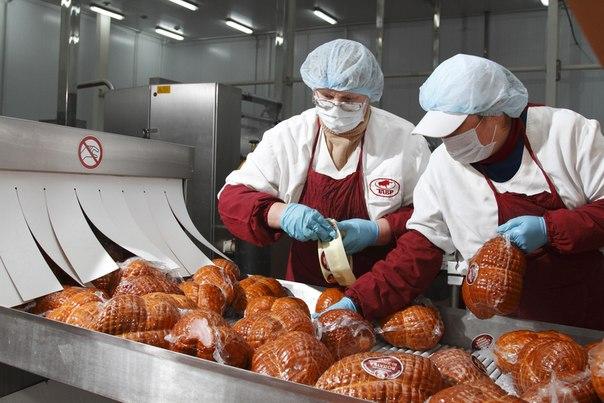 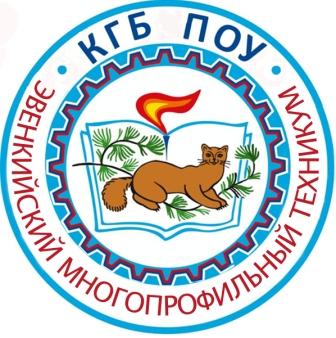 Краевое государственное бюджетное профессиональное образовательное учреждение«ЭВЕНКИЙСКИЙ     МНОГОПРОФИЛЬНЫЙ ТЕХНИКУМ»Профессия«ИЗГОТОВИТЕЛЬ ПИЩЕВЫХ ПОЛУФАБРИКАТОВ»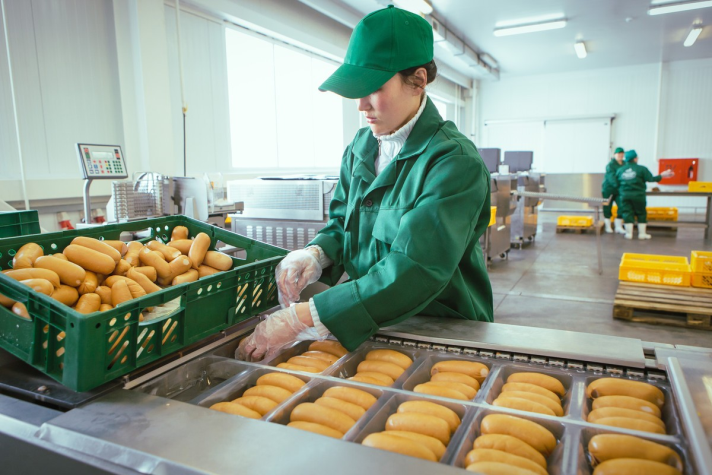 Характеристика работ. Ведение простых процессов кулинарной обработки сырья при изготовлении полуфабрикатов. Чистка картофеля, овощей, зелени и плодов на машине или вручную. Наблюдение за процессом машинной чистки картофеля и корнеплодов и соблюдение установленных норм отходов.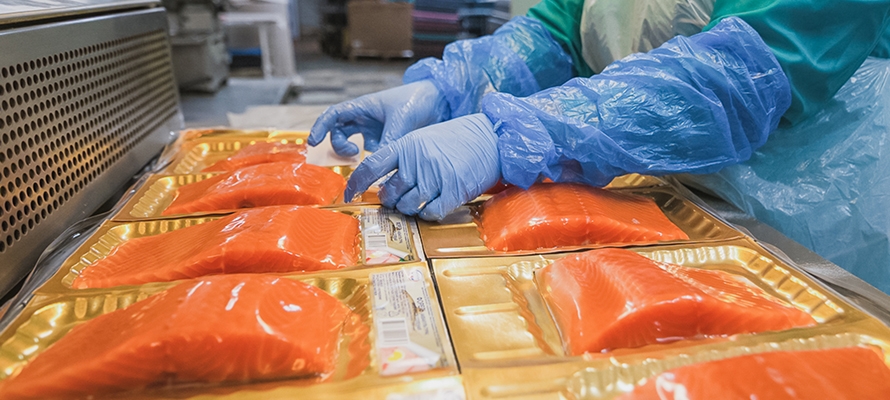 Дочистка картофеля и корнеплодов от глазков, пятен, оставшейся кожуры после машинной чистки. Сортировка, калибровка, промывка картофеля и корнеплодов на машинах или вручную. Загрузка картофеля, корнеплодов в машины. Просеивание муки, панировочных сухарей, приготовление льезона, зачистка загрязненных мест, удаление клейм с мяса, птицы, обмывание, обсушивание мяса.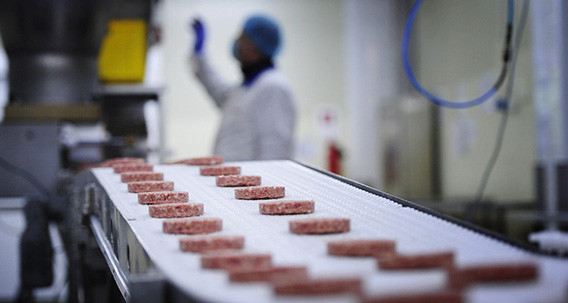 Разборка и зачистка субпродуктов: удаление пленок, жилистых частей, жировых отложений, кровоподтеков и т.д. Жиловка грудинки, шейной, лопаточной части и толстого края говяжьих, телячьих, бараньих, свиных и других туш. Резка мяса и субпродуктов на куски установленных размеров и укладка в тару. Панирование подготовленных полуфабрикатов и укладка их в лотки, на противни. Сбор и сдача пищевых отходов. Заточка и правка ножей.Должен знать:технические правила кулинарной обработки картофеля, овощей и зелени машинным способом и вручную, признаки их доброкачественности; требования, предъявляемые к качеству готовых полуфабрикатов; нормы допустимых отходов при чистке и доочистке картофеля и корнеплодов; приемы жиловки мяса и зачистки субпродуктов; расположение мышечной, жировой и соединительной тканей обрабатываемых частей туши; правила и виды панировки различных полуфабрикатов; соотношение компонентов и правила приготовления льезона; правила сбора, хранения и сдачи пищевых отходов; правила заточки и правки ножей.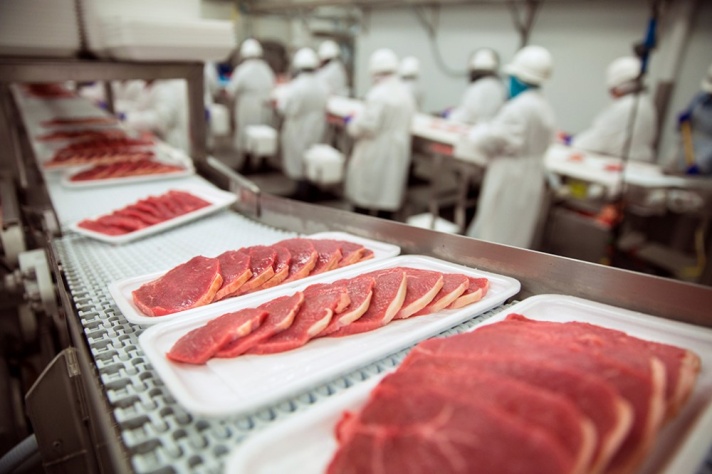 